Curriculum VitaeDecember 2021QUALIFICATIONSBSW Bachelor of Social Work University of New South Wales (1978) MSW Master of Social Work [with Merit] University of Sydney (1986) PhD Doctor of Philosophy University of Southampton (2010)And eligible for membership of the Australian Association of Social WorkersCurrent visa status: H1B for the USA and permission has been granted to obtain a green card in the USAHONORARY & VISITING APPOINTMENTSVisiting Professor, Royal Holloway, University of London (2011 -	)Fellow, Academy of Social Sciences (UK) (elected 2011)Adjunct Professor, The Education for Practice Institute, Charles Sturt University (2011 - 2016)Docent, University of Helsinki (2012 - 2017)Visiting Professor, Faculty of Health and Social Care Sciences, Kingston University and St Georges, University of London (2012 – 2013)Visiting Professor (2011-2013) University of SouthamptonVisiting Professor (2005-08) Social & Policy Sciences, University of Bath, UKVisiting International Scholar (2005) Social Care Institute for Excellence, UKDistinguished Visitor (2004) Central Queensland University, AustraliaVisiting Professor (2002 – 05) Social Work, University of Newcastle, AustraliaDistinguished Visiting Fellow (1996) Hong Kong Polytechnic University, ChinaDistinguished Teaching Fellow (1993) Curtin University, AustraliaPREVIOUS POSITIONS   2015 – 2017	Director, International Centre for HigherEducation PedagogyProfessor of Higher Education PedagogyLeeds Trinity University2013 – 2015	Chair in Education (Critical Reflection) and Director of ResearchSchool of Education,Faculty of Health, Social Care and EducationKingston University2011 – 2013	Professor and DirectorSchool of Social WorkDalhousie University (Nova Scotia, Canada)2007 – 11	Professor IIDepartment of Social Work, Diakonhjemmet College, Oslo (Norway)2008 – 11	Director, Interprofessional Institute and Professor of Professional Practice Research South West London Academic Network (St Georges, University of London; Royal Holloway, University of London; Kingston University) (UK)2006 – 08	Professor in Social Work StudiesHead, Division of Social Work Studies (2007-8) University of Southampton (UK)2002 – 06	Professor of Professional Practice, Director, Centre for Professional Development, La Trobe University (Australia)1997-2001	Professor of Social WorkSchool of Social Inquiry, Deakin University (Australia) Area co-ordinator (Social Work)1993	Consultant (P/T)Bachelor of Social Work Course Development Committee, Faculty of Arts, Deakin University (Australia) Responsible for writing an entire new course as well as a submission regarding its development1996	Chairperson (Acting) Graduate School of Social Work, La Trobe University (Australia)1991- 96	Senior LecturerGraduate School of Social Work, La Trobe University (Australia)1989-90	LecturerDepartment of Social Work, Monash University (Australia)1988	Research Assistant Equal Opportunity Office Deakin University1988	Social WorkerAustralian International Development Assistance Bureau,Department of Foreign Affairs, Melbourne (Australia)1986- 87	Lecturer in Social WelfareSchool of Humanities and Social Sciences Riverina-Murray Institute of Higher Education (Australia)(Now known as Charles Sturt University-Riverina)1980- 85	Lecturer in Social WelfareNewcastle College of Advanced Education (Australia)1978- 79	Social WorkerMental Retardation Team, Hunter Region,Health Commission of New South Wales (Australia)DETAILS OF PROFESSIONAL EXPERIENCE (More recent roles – details are included here as some of the positions were not conventional academic positions)Chair, Department of Social Work, University of VermontLine manager for 9 FT academic faculty, 10-15 PT faculty, and 2 administrative staff. Manage the budget for the department, and responsible for hiring (in consultation with the Dean of the College of Education and Social Services). Workload management and faculty evaluations. Mentoring of tenure track faculty. Providing academic leadership (with BSW and MSW coordinators) for program review and development; responsible for coordinating re-accreditation proceedings. Leadership with outward focused activities (e.g. continuing professional development).Visiting Professor, Royal Holloway, University of LondonIn this role in 2018 I developed a framework for continuing professional development (CPD) in local authorities in West London (this involved: writing a pedagogical framework; principles for developing a curriculum plan; and developing the systematic involvement of a higher education institution in quality assurance) I also undertook extensive series of CPD workshop provision in critically reflective practice for practice educators, supervisors and managers. This is done through the West London Teaching Partnership of which Royal Holloway is a member, along with Kings College London and seven local authorities in West London. I also conducted training programs in reflective supervision for the Office of the Chief Social Worker (Adults) for England (through Skills for Care) in London and Yorkshire. I was also commissioned to undertake two research projects with the Leadership Foundation regarding BAME (Black, Asian and Minority Ethnic) staff in higher education.Kingston University (Chair in Education - Critical Reflection)Involved research mentoring and strategic research development in the School of Education; research liaison across the Faculty of Health, Social Care and Education; development and liaison (with Royal Holloway, University of London) of the Interprofessional Doctorate in Health and Social Care; membership of the Senior Management Group in the School of Education; assisting with the Dean’s review of the School of Education; and research into critical reflection. The role expanded to include acting as co-lead (with the DVC (Teaching and Learning – Prof. Lesley-Jane Eales-Reynolds) and with Prof. Robin Middlehurst (VC’s Office)) of the Kingston Education Research Network, a university wide network established to support education research across the university.Dalhousie University (Director, School of Social Work)Director, School of Social Work, Dalhousie University – involved management of 13.5 full time faculty, 13 EFT administrative staff, approximately 50 sessional instructors and teaching assistants. The School also houses over 40 research staff. The position is responsible for budget and workload allocation of all faculty, sessional and administrative staff, as well as development and co-ordination of student-related policies at School level. The position is also responsible for facilitating teaching quality and research excellence, as well as staff and faculty appointments and re-appointments. A significant aspect of the role is establishing and maintaining good community relations (I established a Community Partners’ Forum) and the public profile of the school, including academic development and co-ordination of the continuing education program. The position also provides leadership in the strategic directions of the school and faculty.The School services approximately 450 students in both distance and campus Bachelor and Masters Social Work programs.SWan (Director, Interprofessional Institute)Responsibility for seeding and facilitating collaborations (teaching, research and enterprise) and strategic developments in the area of interprofessionalism across the three SWan HEI’s (Royal Holloway University of London, St Georges University of London and Kingston University). It involved working with staff at all levels (at executive, faculty, departmental, and frontline academic and administrative levels). Included establishment of a Clearing House on Interprofessionalism, and a Centre for Critical Reflection in Professional Practice., as well as a social science network, and development of a professional doctorate program. The position also required inter-disciplinary collaboration across management, health, allied health and social care professions, as well as between social/behavioral sciences and humanities. I seeded a large number of interprofessional research collaborations in this position. I also undertook research mentoring for social work staff at Royal Holloway. I also established a critical reflection network in West London.The position was managed by the three HEI heads. The SWan collaboration was initially funded by HEFCE. For more information about SWan see www.swlacademicnetwork.ac.uk.Diakonhjemmet College and HUSK, OsloInvolved responsibility for research mentoring and consultancy regarding practice research projects; assistance with publishing in the English language; Conceptual development of user involvement and partnership practice in research projects. In this role I provided: individual consultations re staff research and publishing projects; consultation to steering groups on specific projects; consultation re the development of teaching programs (eg. masters and new doctoral program at Diakonhjemmet); development workshops re research and working in partnership; supervision of specific HUSK projects as well as consultation to the coordinator of HUSK; consultation to user groups re involvement in research projects; assistance in publishing work from HUSK projects.University of Southampton (Head, Division of Social Work Studies)Head of Division of Social Work Studies involved strategy, staff management, budgeting and research leadership. I was RAE champion during this period. I managed 20 full time staff and 5 FTE part time in this role (including counselling studies staff). The role required significant strategic work due to the fact that several long staying senior staff were leaving, and the research capacity also needed development. Longer term succession planning was also needed, as well as a review of curriculum offerings. As is usual with such positions, I attended School level committees in research, teaching programs, and other advisory committees to the Head of School (Social Sciences)La Trobe University (Director, Centre for Professional Development)Involved establishing and leading a center which provided short course training for health and human service professionals around Australia. Most of the training was in critical reflection, but courses were also provided in practice research, diversity and writing for publication. The role included staff and budget management.Summary of past experienceTeaching experience In undergraduate/postgraduate award programs in the USA, UK, Canada and Australia: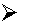 critical reflection practice research critical social work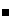 social work theory and practice social diversitycross-cultural social work introductory social work honors/dissertation supervisionpost-graduate supervision (coursework masters theses, research masters, professional doctorate and PhD theses). I have seen 8 PhD’s through to successful completion and approximately 12 Masters’ theses. Have been principal supervisor for 4 PhD students at Leeds Trinity.examination of PhD theses (over the past 15 years I examine on average 1-2 per year)over the past 15 years I normally provide promotion reviews in the USA and Canada (1-2 per year) In continuing education in Canada, the UK, Norway and Australia: the provision of short courses to health and human service professionals in the areas of:    critical reflection (introduction to critical reflection; critical reflection and research; critical reflection and writing; critical reflection and supervision; facilitating critical reflection; critically reflective leadership)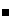 social diversity evidence-based practice professional supervision writing for publication practice research.I was commissioned in 2017-18 (as mentioned above with regard to the work I undertook from my position as Visiting Professor with Royal Holloway) to provide training in critical reflection by the West London Teaching Partnership. This involved a several month program for social work leads and practice educators, as well as a complementary executive program for senior managers in social care in relevant local authorities. I also provided pilot training programs in reflective supervision for the Chief Social Worker (Adults) for England, in London and West Yorkshire.Currently member of PhD Committee for Don Shafer, Institute for Gender, Race, Sexuality and Social Justice, University of British ColumbiaOther administration and management experienceManagement and strategic development    Member, Senior Management Group, Leeds Trinity University (2015-2017)    Deputy Chair, Self-Assessment Team for the Race Equality Charter Mark, Leeds Trinity University (2016-2017)    Deputy Chair, Equality and Diversity Committee, Leeds Trinity University (2016- 2017)    Chair, Institute of Childhood and Education Ethics Committee, Leeds Trinity University (Oct. 2015 – 2017)    Chair, Learning, Teaching and Assessment Strategy Steering Group (sub-group of the Learning and Teaching Committee), Leeds Trinity University (Oct. 2015 – May 2016)    Head of Campus, La Trobe University, Bendigo, Social Work (2006) (staffing & budget). This required the management of 6 full time staff (and 2 FTE part time) and regular liaison with the Head of the School of Social Work at Bundoora campus. This position also required regular meetings with the Dean of Health Sciences.    Director, Centre for Professional Development La Trobe University (2002 – 2006) (staff management; financial management; program, funding and research development). This position required management of 2 staff, but was primarily an income-generation project, requiring the (fee-paying) delivery of short courses internationally and across Australia. Considerable development of new programs was required in consultation with organizational managers. The position was responsible directly to the Dean of Health Sciences.    Area coordinator, Social Work, Deakin University (1997-2001) (staffing, budget, curriculum development & management). This position required the management of 5 full time plus 3 FTE part time, and was directly responsible to the Head of School. As Professor of Social Work I also sat on several school, faculty and University level committees. In this position I was also responsible for establishing and consolidating a new staff team. As Chair of Social Work I was also responsible for the consolidation of a new Bachelor of Social Work program and the development and mentoring of a new staff team.    Chairperson, Graduate School of Social Work, La Trobe University (1996) (staffing, budget, curriculum). This position required the management of 12 Full time and 6 FTE part time staff. The position reported directly to the Dean of Humanities and Social Sciences but required regular liaison with the Dean of Health Sciences (because the university was undergoing restructuring and the School was moving faculties). There was a high degree of strategic work, as there were major government funding cuts necessitating a review of all Schools in the university. In this time, I was also responsible for developing a new 4 year social work degree program in the School; liaising with staff at Bendigo (an rural campus of La Trobe) re the development of a new social work program; and liaison with social work staff at Albury-Wodonga campus (another rural campus) re administrative and management arrangements vis-à-vis the main campus at Bundoora.Administration (NB - the committee work listed here is extra to that normally required in the various Head of School/Department roles I have undertaken).    Member, Senior Management Group, Leeds Trinity University (April 2016 - 2017) Member, Academic Board, Leeds Trinity University (Sept. 2015 - 2017)Member, Research and Knowledge Exchange Committee, Leeds Trinity University (Sept. 2015 - 2017)    Member, Learning and Teaching Committee, Leeds Trinity University (Sept. 2015 - 2017)    Member, Professorial Appointments Committee, Kingston University (2014 – 2015)     Membership of various Chair in Social Work appointment committees (University ofBristol, University of Sydney; Victoria University)    Membership of Academic Promotions Committees (Deakin University (1999-2001) and La Trobe University (2002-2005)    Chair, Sub-Committee for Rewrite of Academic Promotions policy, University Academic Promotions Committee, Deakin University (2000-2001). This required an enormous amount of work to collate concerns with current policy, co-ordinate 9and write) several drafts of the new policy, and oversee reports back to the parent committee.    Member, Deakin University Ethics Committee (Faculty of Arts) (1999 - 2001)    Faculty of Arts Nominee, Joint Committee on Research (Vice Chancellor & Academic Board), Deakin University (1999)    Faculty of Arts Representative, Accreditation Committee, Deakin University (1997- 1998)    Chair, Anti-Sexual Harassment Committee, La Trobe University, (1994- 1996). This role required the establishment of new policies, and close work with the Equal Opportunities Officer, as the committee was relatively recently developed.    Member, Equity, Access and Personal Welfare Committee, La Trobe University,  (1994- 1996)Course Development and ReviewCourse developmentMajor involvement and leadership in developing whole course programs and subjects (undergraduate and postgraduate) in both rural and urban areas, both face-to-face, distance, and with some on-line components.    Module coordinator (with Ann Marie Mealey) university wide module, Leeds Trinity University (2015-2016)    Lead, Development Tutor program, Leeds Trinity University (2015-6)    Lead, Development of inter-professional professional doctorate program under SWan (IPI) umbrella (2008-2011)    Development of Masters program in Professional Practice Development (La Trobe University) 2004-6    Consultant responsible for writing entire new Bachelor of Social Work program at Deakin University (1993). This was the first 4 year BSW program by distance in Australia. In 1997, when I became Professor of Social Work at Deakin University, I was responsible for consolidating this program.    Development of numerous distance education materials (Deakin University, Monash University and Riverina-Murray Institute)    Membership of course advisory committees for Bachelor of Social Work (Charles Sturt University (1998-2003); Newcastle University (2004 - 2006)Course accreditation and reviewNumerous memberships of course accreditation and review panels (only higher than university level included).    Convenor, Assessment Team, Hong Kong Social Workers Registration Board, Qualification Recognition Review, Associate of Social Science in Social Work, Caritas Francis Hsu College, January 2007    Chair, Course Accreditation Panels, Chinese Medicine Registration Board (Victoria, Australia) (2002 – 2006)    External Member, Review Panel, University of Victoria Wellington, NZ, Bachelor of Social Work Program, November, 1997    Member, Accreditation Review Panel, Australian Association of Social Workers, Review of the Bachelor of Social Work Program, University of Tasmania, November, 1997    Accreditation Committee, Master of Social Work, University of South Australia, March, 1995    Member, Accreditation Committee, Bachelor of Social Work, Victoria University of Technology, Melbourne (Dec. 1990).    Member, NSW Higher Education Board Accreditation Committee, to review the B.A. (Welfare Studies) program, Macarthur Institute of Higher Education (Dec.1986)Professional, developmental and consultancy activities    Member, Editorial Board, Palliative Care and Social Practice, (2019 – 2022)     Member, Editorial Board, Hong Kong Journal of Social Work (2021-22)    Member, Advisory Board, Alliance of Disability and Social Work (organized through the College of Law, Syracuse University) (August 2020 -	)    Consultant, Community Care Inform (UK), provision of scoping document on developing learning cultures in social care teams (July-August, 2019)Member, Working Group on Accreditation and Assessment, Knowledge and Skills Statements for social work practice supervisors, convened by Skills for Care, UK, 2018.Provision of a suite of reflective programs (for practice educators, practice supervisors and an executive program) for the West London Teaching Partnership, Skills for Care and Calderdale LA (Nov. 2017 – March 2018)    Board member, PhD program in Education in Contemporary Society, University of Milano- Bicocca (2015 -     )Member, Society for Research into Higher Education (2015 - 2017)Member, research network, Higher Education Academy (2016 -	)    Establishment of new series “Practice Theory in Context” with Palgrave Macmillan (2011 - ). This series is aimed at all helping professions, but seeks to provide a broader view of theoretical approaches and their practice, particularly in professional and organizational contexts. Three books have been published: “The Narrative Practitioner – Laura Beres”; and “Being Critically Reflective” – Fiona Gardner; and most recently “Practising Spirituality” – Laura Beres; and “Social Constructionism” – Stan Witkin  Establishment of Critical Reflection Network in West London to support critical reflection activities in London boroughs (2011 - )    Consultant, West London Newly Qualified Social Worker Programme, to run critical reflection training and support for facilitators (2010-2011)    Member Editorial Advisory Group, Contemporary Social Work series, Ashgate (since 2007)    Strategic research development and consultancy, HUSK partnership (between social services, colleges and service users) in Oslo (2007-2011)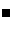 Research mentoring and consulting, School of Social Work, Diakonhjemmet College, Oslo (2007-2011)Consultant, ESRC Strategic Advisor on Social Work and Social Care Research (2009)Assessor, ESRC Seminars Competition (2009)Development and co-ordination of Southampton Practice Research Initiative Network Group (SPRING) to foster research into professional practice (2007 - 2008)Organiser, international symposium to write international statement on practice research (June 2008) which produced the Salisbury Statement on practice researchMember, Advisory Board, Global Partnership for Transformative Social Work (2007 - 2021)Member, Katherine Kendall Committee, International Association of Schools of Social Work (2001)    Current/past membership of 11 international editorial/advisory boards: Palliative Care and Social Practice (Sage) 2019 - ); Nordic Social Work Research (Nordic Countries), Intersectionalities: A Global Journal of Social Work Analysis, Policy and Practice (Canada); Canadian Social Work Review; Qualitative Social Work (UK & USA) (2000 – 2014); Families in Society (USA) (2004-5); British Journal of Social Work (UK); Journal of Social Work (UK); Critical Social Policy (UK); Hong Kong Journal of Social Work (HK); Journal of Practice Teaching (UK).Associate Editor, Qualitative Social Work (UK & USA) (2001 – 2006)Non-UK Adviser, Research Assessment Exercise, UK (2001)Reviewer for a variety of publishers (Routledge, Open University Press, Palgrave, Sage, Allen & Unwin, Cambridge University Press, University of New South Wales Press, University of Toronto Press)Editor, “Practice in Society” series, Allen & UnwinMember, National Publications Committee, Australian Association of Social Workers (2000)Major plenary and keynote addressesKeynote address in the series “Dislocations and Fragmented identities: Social Work Responses”, School of Social Work, Sree Sankaracharya University of Sanskrit, Kerala, India, February, 2022Keynote address “Contextual Practice in Social Work: How Transferable are Ideas and Theories Developed in One Country Applicable in Another?”, Delhi School of Social Work Platinum Jubilee Lecture Series, University of Delhi, 25 January, 2022Keynote address, “The importance of critical reflection”, online internationalsymposium “Ecosystems and the reconfiguration of social work”, School ofTechnology and Management of Lamego and Polytechnic Institute of Viseu,Portugal, June 18, 2020Keynote speaker on pedagogical issues, “Poverty-Aware Social Work: The Paradigm and its Challenges”, Ben Gurion University of the Negev, 24-26 June, 2018Keynote, “Developing a critical sociological imagination: challenging the ‘taken-for granted’”, 5th annual Sociology and Social Welfare Conference, Chester, August, 2015Keynote, “The Challenges Revealed by Critical Reflection for Social Work Education, and how Critical Reflection can Help”, European Association of Social Work Education, Milano-Bicocca University, June, 2015Keynote, “Thinking with Curiosity: How critical reflection is integral to good professional practice”, Practice conference, Department of Family and Community Services, Sydney, November 2014Keynote, Developing critical reflection as a practice research methodology”, 3rd International Building Bridges Practice Conference, Phyllis Silberman School of Social Work, New York, June 2014Keynote, “The role of critical reflection in Postmodern Social Work”, European Graduate School for the Social Sciences, Doctorate Research Seminar Series, Masaryk University in Brno, Faculty of Social Studies, Department of Social Policy and Social Work, 2-4 May, 2013Keynote, “Developing Critical Reflection as a Research Methodology”, Expert Seminar, Doctorates in Professional Studies Research Day, Institute for Work Based Learning, Middlesex University, 28 March, 2013Keynote address, “Social Work: What is it good for?”, British ColumbiaAssociation of Social Workers Conference, November, 2012Keynote address, “Developing Professional Expertise”, Nova Scotia Association of Social Workers Conference, March 2012Key note address, “Innovations and Challenges for Social Work Research in Norway”, HUSK conference, Diakonhjemmet College, Oslo, November 2011.Keynote address “Critical Reflection and International Social Work”, World Social Work Day, 15 March, London (organized by the College of Social Work), 2011Keynote address “Critical reflection: integrating therapy, learning and research”, “Catching the Winds of Change”, Maritime Collaborative Therapies Conference, Halifax, NS, Canada, June 2010Morag Faulds Memorial Lecture, “Using Critical Reflection to Understand Practice”, University of Western Scotland, June, 2009Keynote speaker, “If you speak my name I vanish” conference, University ofGhent, Belgium, Dec. 11, 2009Keynote Address: “Practice Research: What does it mean and is it a relevant concept?” Ist annual Nordic HUSK conference, Oslo College, Oslo, June, 2009Keynote address “What’s Good about Social Work” Wandsworth Children’s Specialist Services Social Work Conference “Going Forward Together – aspiring to excellence etc” Feb. 4, 2009Annual Child Care Lecture, “Using Critical Reflection to Understand Practice”,University of East Anglia, May, 2008Keynote address, “Critical Reflection in the Workplace”, Children in Northern Ireland conference, Belfast, December, 2008Keynote address critical social work conference, University of Western England, April, 2008Keynote address, “Certainty in uncertainty: what are our responsibilities?”National Joint Social Work Educators Conference, Swansea, UK, July, 2007Plenary Address “Critical reflection and Research” FORSA conference(University of Helsinki) February, 2006Keynote Address, “Professional Lifelong Learning: Beyond Reflective Practice”, Standing Conference on University Teaching and Research in the Education of Adults, (University of Leeds), July, 2006Invited speaker, Global Social Work Conference: “Reclaiming Civil Society: the Link between Person and Society”, International Association of Schools of Social Work , Adelaide, October, 2004Plenary speaker, “Negotiating for Social Justice”, National Australian Association of Social Workers Conference, Canberra, SeptemberInvited Plenary address, “Social Work in Hard Times”, Annual Conference, Australian Association of Social Workers (WA branch), Edith Cowan University, Bunbury, September 8, 2000Plenary address, “Emergent Ethnicity as a Theoretical Framework”, Beyond Racial Divides, Conference, Stockholm, April,1999Plenary address "Critical Perspectives on Social Work Practice", Academy of Social Sciences Workshop, "The Future of Human Services and the Social Work Profession", University of Queensland, August 10-11, 1999Closing Plenary “Critical Perspectives on Case Management”, First National Case Management Association of Australia Conference, University of Melbourne, January, 1998Plenary address, "Educating Social Workers in Changing Cultural Contexts", 1st National Aotearoa/New Zealand Schools of Social Work Conference,Unitech, Auckland, Sept, 1997Public Lecture, "Towards a Feminization of the Professions", University Forum series, University of Tasmania, Launceston, October 6, 1995Plenary Address, National Australian Association of Social Workers Conference, "Social Work: Asking the Relevant Questions", Launceston, July, 1995Invited Lectures, Workshops and SeminarsPlease note – all activities included here are either lectures or seminars which have been undertaken as part of an inter/national tour; or full day training workshops for academics and practising professionals. Local invitations are not listed.2019o Series of 2 – 4 day workshops on critical reflection conducted for the West London         Teaching Partnership, and Skills for Care (Yorkshire)2018Full day workshop on critical reflection, Step up program, Royal Holloway, University of London, January4-6 day Workshop training programs series on critically reflective practice (for practice educators); critically reflective supervision (practice supervisors); executive program (managers) – West London Teaching Partnership and Skills for Care (London and West Yorkshire), February – March2017Lecture/seminar/workshop tour on critical reflection training in Queensland Australia (Queensland University of Technology and Southern Cross University) OctoberFull day workshop on critical reflection, Step up program, Royal Holloway, University of London, January4-6 day Workshop training programs series on critically reflective practice (for practice educators); critically reflective supervision (practice supervisors) – West London teaching partnership and Skills for Care (London and West Yorkshire), Nov. 2017 – Jan. 20182016Full day workshop on critical reflection, Step up program,Triborough Council (London), 21 January2 day workshop on critical reflection, Goldsmith’s University, Masterof Social Work program, 29 February and 10 MarchSeminar on “Researching Critical Reflection” University of Hertfordshire, Business School, May 182 half day workshops on critical reflection for managers, Triborough   Council (London) (May/June)Half day workshop for Masters of Counselling progam (University of Athens) 23 November; half day lecture/workshop social work program Democritus University of Thrace, 24 November; 2 half day workshops Master of Social Work program, Democritus University of Thrace, 24-25 November. All on critical reflection2015Lecture, “Critical social work”, Rhein Main University, Wiesbeden,Germany, January 2015Keynote, “Why is critical reflection so critical?” Camden social services conference, May 19Lecture/workshop, Masterclass on Critical reflection, Higher Education Academy, Leeds May 21Full day Workshop on critical reflection, Democritus University of Thrace, October 22/232013ESRC funded Seminar series, “Moral panics in context: some majorassumptions underlying social work practice”, University of Cardiff, Nov. 22Lecture, Developing Critical Reflection as a Research Method, School of Education, Milano Bicocca University, 3 DecemberWorkshop, “Introduction to Critical Reflection”, CARITAS - College of Social Work, Olomouc, Czech Republic, 6 MayWorkshop, “Introduction to Critical Reflection”, New Brunswick Association ofSocial Workers, Fredericton, New Brunswick, 22 March2012Approximately 3 lots of two day workshops on critical reflection offered as part of the continuing education program at the School of Social Work,Dalhousie UniversityWorkshop on critical reflection, British Columbia Association of Social Workers Conference, NovemberLectures and seminars on critical reflection, Oslo and Akershus University College, Oslo, SeptemberWorkshop in critical reflection for Palliative Care Social Workers September, (Truro, NS)Workshop on critical reflection, Lewisham City Council (London), April 24Workshops on critical reflection for consortium of colleges offering masters in Child Welfare programs, Oslo College, Norway, April 26 & 27Workshops in critical reflection, Peel Childrens’ Aid Society, Toronto, May 7,82011Workshops on critical reflection for newly Qualified Social Workers program (Children’s Services, Royal Borough of Kensington and Chelsea; Brent) (May 2010 - June 2011)Workshops in critical reflection (Adult services, Royal Borough of Kensington and Chelsea) (April - June)Workshops on supervision (Royal Borough of Kensington and Chelsea; Hounslow) (Dec 2010 & March 2011)Workshops on critical reflection (University of Plymouth (May); Workshops on critical reflection NSPCC Leicester (June)2010Workshops on critical reflection for newly Qualified Social Workers program (Children’s Services, Royal Borough of Kensington and Chelsea; Brent) (May 2010 - June 2011)Workshops in critical reflection (Adult services, Royal Borough of Kensington and Chelsea) (April - June)Workshops on supervision (Royal Borough of Kensington and Chelsea; Hounslow) (Dec 2010 & March 2011)Workshops on critical reflection (University of Plymouth (May);Workshops on critical reflection NSPCC Leicester (June)Cornwall (local authority) Critical reflection workshop. (September 9)Workshop on critical reflection, Dalhousie University School of Social Work (June)Workshops on critical reflection for Annapolis Valley Health, Nova Scotia (June & October)Workshops on critical reflection Phoenix Youth Programs, Nova Scotia (June)Workshops on critical reflection, Hincks-Dellcrest, Toronto, (October)Seminar, Ryerson University, Toronto (October)Two full day workshops for Australian Association of Social Work and Welfare Education, Sydney and Brisbane, (Sept)Seminar, Victoria University, Melbourne (October)Public lectures University of Queensland and Sunshine Coast University (September)20092 day workshop on critical reflection in palliative care, Milford Care centre,Limerick, JuneWorkshops on critical reflection – London Probation Service and Wandsworth Social Services Managers, MarchWhole day workshop in critical reflection, Australian Association of Social Work and Welfare Educators Forum, Melbourne, October2008Series of lectures on critical reflection, University of Aarlborg, September.ESRC funded Researcher Development Initiative workshop, Critical Reflection and Research, University of Southampton, JuneWorkshops on critical reflection, Dorset Learning Resource Network (February), and Southampton City Council, AprilSymposium on critical reflection, University of Helsinki, February2007Series of workshops/seminars on critical reflection, University of Sydney, NovemberWorkshop in practice research, Trinity College, Dublin, December.2006	Workshop on critical reflection (University of Glasgow), July.2005    		Lecture Series at Bournemouth University, London Southbank University and 		University of Helsinki, February Workshop on critical reflection, University of Queensland, June, 2005Lectures, Social Care Institute for Excellence  (UK) , October2004Series of workshops/seminars on critical reflection, University of Sydney,NovemberWorkshop in practice research, Trinity College, Dublin, December.Workshop on critical reflection (University of Glasgow), July.Lecture Series at Bournemouth University, London Southbank University and University of Helsinki, FebruaryWorkshop on critical reflection, University of Queensland, June, 2005Lectures, Social Care Institute for Excellence (UK) , OctoberLectures/seminars on cross-cultural social work and critical reflection at the University of Lund, Sweden , NovemberLectures/seminars and workshops on critical reflection at Dalhousie University, Nova Scotia, Canada, December)2003Training in critical reflection: Centre for Social Development, Ulaan Bataar,Mongolia, JulyTraining in critical reflection: Diakonhjemmet College, Oslo, Norway,SeptemberTraining in critical reflection: University of Huddersfield, UK, September2002 – 05	Over 150 free and fee-paying workshop series/seminars/lectures on critical reflection, critical social work, evidence-based practice, working with social differences – delivered across Australia (including Tasmania, Adelaide, Darwin and Alice Springs) (as part of the activities of the Centre for Professional Development at La Trobe)2002 	A series of lectures on professional expertise and critical reflection, National Danish School of Social Work, Aarhus, MayA series of lectures and workshops in Ireland for Trinity College, Dublin; the National Social Work Qualifications Board; and University College, Cork, MayA series of lectures/seminars on social work research and critical social work in Finland (University of Helsinki, University of Tampere, University of Jyvaskyla) November2000A series of lectures on professional expertise and critical reflection, National Danish School of Social Work, Aarhus, MayA series of lectures and workshops in Ireland for Trinity College, Dublin; the National Social Work Qualifications Board; and University College, Cork, MayA series of lectures/seminars on social work research and critical social work in Finland (University of Helsinki, University of Tampere, University of Jyvaskyla) NovemberSeminar, “Theorising from Frontline Practice”, Economic and Social Research Council, University of Luton, UK, July1999One day workshop, “Critical Reflection”, Diakonhjemmet College, School of Social Work, Distance Education, Oslo, April12 week workshop series, “Improving Practice through Critical Reflection”, commissioned by Department of Human Services protective workers (7 groups) , through the Deakin/DHS Partnership, Geelong, July-OctoberOther invited seminars/papers/workshopsNormally undertake an average of 4-5 per year either departmental seminars, workshops for professional groups, or keynote papers at small local or regional conferences.Other Conference Papers DeliveredOver 25 papers delivered at national and international conferences. Most have been subsequently published. A selection of those not published is listed below:L. Napier & J. Fook (2003)	The Importance of Critical Reflection in Palliative Care. Paperpresented at the 7th Australian Palliative Care conference. Adelaide, September.J. Fook (2000)	Critical Reflection in Unreflective Environments. Paperpresented at the 30th Congress of the International Association of Schools of Social Work, Montreal, July/AugustM. Jones & J. Fook (2000)	Innovations in Postgraduate Education: Developing aProfessional Doctorate. Paper presented at the 30th Congress of the International Association of Schools of Social Work, Montreal, July/AugustF. Lindsay & J. Fook (1994)	Current Issues in Field Education. Paper presented at the National Association for Social Work and Welfare Education Conference, Perth, September.M. Ryan, J. Fook & L. Hawkins (1994)Expert Social Work: Implications of an Exploratory Study for Social Work Education. Paper presented at the 27th Congress of the International Association of Schools of Social Work, July, Amsterdam.J. Fook & B. Healy (1994)	Post-graduate Supervision in the Professions. Paperpresented at the 27th Congress of the International Association of Schools of Social Work, July, Amsterdam.R. Lewis, R. Burns, S. Barraclough, W. Healy & J. Fook (1993)The Experience of Higher Degree Supervision in the Professions. Presented at the Conference Improving Supervisory Practice in Research Degree Education- Perspectives from the Disciplines. 15-16 July, La Trobe University, Bundoora.RESEARCH & FUNDING DEVELOPMENT    Narratives of senior BME academics, Leadership Foundation, (6K) (Co-PI) 2017-18    Principal Investigator “Using critical reflection to develop poverty awareness in social workers and teachers” (5K) with Dr Anna Gupta (Royal Holloway) and Dr Michal Krumer-Nevo (Ben Gurion University). Funded by the Independent Social Research Foundation. Awarded November 2016. Approx. 90% role    Principal Researcher, 2 year tracking study of participants in Diversifying Academic Leadership Program, funded by the Leadership Foundation (60K) with U. Archibong (University of Bradford), T. Kim (University of East London) and the equality Challenge Unit. Awarded August 2016. Approx. 60% role    Consultant on Office of Learning and Teaching (Australia) project submission to research and develop the teaching of reflection across the curriculum and into the workplace in teaching and social work. Submitted through the University of Sydney, Faculty of Education and Social Work (Prof. Fran Waugh) Successful submission 238,000AUD received (awarded June 2016)    PhD studentship “Cold spots” research, Leeds Trinity University (2016 – 2018) (54K)    PhD/GTA studentship “Critical reflection”, Leeds Trinity University, 2015-2018 (72K)    SADRAS funding scheme (internal to Kingston University) £1,000 “The student experience of reflection”    Principal Investigator, Economic and Social Research Council Seminars Program (ESRC) £18,000) Critical Reflection in the Professions: the Research Way Forward (2010) (with G. Ruch, R. Vince,N. Gould, L. West, S. White and P. Wainwright . Began June 2011, finished June 2012. Additional team member F. Ross and V. Collington. Approx. 80% role    Co-PI, Social Work and Social Policy Subject Centre (SWAP) £5,000 (with Anna Gupta) to fund research into Cultural competency in the social work curriculum across England (June 2010) Approx. 50% role    PI, World Universities Network, £5,000 to fund organization of International Forum on Practice Research, June 2008.    Co-PI, Economic and Social Research Council, £30,000 Audit of Research Teaching (2007-8) (withJ. Orme (Glasgow University), J. Powell (Southampton University) and E. Sharland (Sussex University) Approx. 25% role    Social Care Institute for Excellence (2006-8), £18,000 for consultancy, A New Approach to Case Reviews    The Centre for Professional Development at La Trobe earned approximately $150,000 AUD per annum comprised of workshop fees, consultancies, full fee student fees and post-graduate research student enrolments.    PI- Mallee Family Care and The Smith Family (2002-3) Evaluation of the Collaboration Project $65,000 (The Centre for Professional Development)    External partner (2001), Proposal for the Establishment of the La Trobe University Centre for Professional Development, $750,000, Department of Human Services, Victoria.    Victorian Health Promotion Foundation (1998-9) Gambling and NESB Women$115,000 (K. Johnson, J. Fook, A. Jackson, J. Wyn). Approx. 15% role    Co-PI, Australian Research Council Small Grants Scheme, La Trobe University (1994)$8,550Social Work Knowledge and Skills: The Development from Beginner to Expert (J. Fook,M. Ryan) Approx. 50% role    Co-PI, Australian Research Council Small Grants Scheme, La Trobe University (1993)$8,550    Social Work Knowledge and Skills: The Development from Beginner to Expert (J. Fook, M. Ryan) Approx. 50% role    CO-PI, Australian Research Council Small Grants Scheme, La Trobe University (1993)$5,250 Social Work Practice in Rural Areas(T. Puckett, D. Barlow, J. Fook) Approx. 20% role    CO-PI, Quality Teaching Support Grants Scheme, Academic Development Unit, La Trobe University (1992) $15,000 Post-graduate Research Supervision in the Professions (S. Barraclough, R. Burns, R. Lewis, W. Healy, J. Fook) Approx. 25% role    CO-PI, Australian Research Council Small Grants Scheme, Monash University (1992)$10,933Social Work Knowledge and Skills: the Development From Beginner to Expert (M. Ryan, J. Fook) Approx. 50% role    CO-PI, School of Behavioural Sciences, La Trobe University (1992) $4,000 Exploration of Racial Factors in the Administration of Justice in Victoria(R. Doyle, J. Fook, T. Puckett). Approx. 15% roleCO-PI, School of Behavioural Sciences, La Trobe University (1991) $2,344 Social Work Knowledge and Skills: the Development from Beginner to Expert (J. Fook)    PI, School of Behavioural Sciences, La Trobe University (1991) $1,262 Later Generation Australian Born Chinese: A Study of Cultural Persistence (J. Fook)RESEARCH AND PROFESSIONAL INTERESTS    Diversity issues in higher education    Developing a reflective culture in child and adult social care (commissioned to run training programs for practice educators, practice supervisors and senior managers, West London Teaching Partnership).    The outcomes of critical reflection on professional practice (esp. the ethical outcomes) and the implications for organizational learning    The contribution of critical reflection in organizational change    The development of a curriculum for civic engagement across all disciplines in the  university    Two small grant submissions to the Society for Research into Higher Education (one to investigate the teaching of reflective practice in non-professional programs; the other to scope the overlap between liberal educational goals and employability) (Submitted September, 2015. Unsuccessful)    Membership of international collaboration (involving universities in the UK, Vienna, Norway, Sydney and Kansas) to study the transition of vulnerable children from primary to secondary education – ESRC grant (Open call) submitted August 2015 - unsuccessful    Audit of reflective practice teaching across the health and social care professions    The use of critical reflection as a methodology in researching professional practice, and in particular for researching the more implicit aspects of inter-professional practice, and practice experience. (Application successful for ESRC seminar series running from June 2011- June 2012, as below). One edited and one authored book planned. One book chapter already published.    Organisation of 5 ESRC funded seminars “Critical Reflection: the Research Way Forward” (as per funding above) from June 2011 - June 2012.    The linkages between individual and organizational learning, and the applications of this for continuing professional development    Series Editor, Practice in Society Series, Allen & Unwin – a series of books focused on innovative and critical practice in the human services sector, from Australian and international perspectives    Negotiation and offering of major workshop training packages in critical reflection, practice research, publishing.    Research to develop frameworks/instruments for identifying and measuring the uses and benefits of critical reflection in the workplace    Development of critical practice models in social work In preparation:In preparation – “Academic Practice in Transformative Social Work” (an edited work including international authors (the USA, Canada, Australia and Israel) –contract received from Columbia University Press April 2021, manuscript to be delivered June 2022In preparation – 4th edition of “Social Work: A Critical Approach to Practice”, SageLondon. To be delivered Dec. 2021PUBLISHED WORK18 booksAcademic booksJ. Fook (ed)	(2022) Practising Critical Reflection in Social Care Organisations,Routledge, Oxford and New York.L. Beres & J. Fook (eds)	(2020) Learning Critical Reflection: Experiences of TransformativeLearning, Routledge, London and New YorkA.Mealey, J. Doherty, J. Fook & P. Jarvis (eds) (2018) Becoming Citizens: Perspectives on SocialJustice in the 21st Century, Routledge, London.J. Fook, V. Collington, F. Ross, G. Ruch and L. West (eds) (2016)Researching	Critical	Reflection:	Multi-disciplinary	Perspectives, Routledge, Oxford, xii + 198pp.J. Fook & F. Gardner (eds) (2013)Critical Reflection in Context:Applications in Health and Social Care Routledge, Oxford, xii + 250pp. Approx. 65% roleJ. Fook & F. Gardner (2007)	Practising Critical Reflection: A Resource HandbookOpen University Press, Maidenhead, xiii+218pp. Approx. 65% roleS. White, J. Fook & F. Gardner (eds) (2006)Critical Reflection in Health and Social CareOpen University Press, Maidenhead, xiv+273pp. Approx. 50% roleS. Hick, J. Fook & R. Pozzuto (eds) (2005)Social Work:The Critical TurnThompson Educational Publishing Inc, Toronto, xviii+237pp.J. Fook (2002)	Social Work: Critical Theory and Practice Sage, London, vii+179pp.(2012)	Social Work: A Critical Approach to Practice 2nd ed.(2016)	Social Work: A Critical Approach to Practice 3rd EditionL. Napier & J. Fook (eds) (2000)Breakthroughs in Practice: Social Workers Theorise Critical Moments in PracticeWhiting & Birch, London, vi+230pp. Approx. 50% roleJ. Fook, M. Ryan & L. Hawkins (2000)Professional Expertise: Practice, Theory and Education for Working in UncertaintyWhiting & Birch, London, x+271pp. Approx. 45% roleB. Fawcett, B. Featherstone, J. Fook, & A. Rossiter (eds) (2000)Practice and Research in Social Work: Postmodern Feminist PerspectivesRoutledge, London, xii+201pp. Approx. 25% roleB. Pease & J. Fook (eds) (1999)Transforming Social Work Practice: Postmodern Critical Perspectives.Allen & Unwin, Sydney; andRoutledge, London & New York, xii+234pp. Approx. 50% roleJ. Fook (ed) (1996)	The Reflective Researcher: Social Workers' Theories ofPractice Research.Allen & Unwin, Sydney. xv+206 pp.J. Fook (1993)	Radical Casework: A Theory of Practice Allen & Unwin, Sydney. xi+177pp.o Translated into Korean (2007)Popular booksJ. Fook, R. Klein & S. Hawthorne (eds) (2004)Horse Dreams: The Meaning of Horses in Womens Lives, Spinifex Press, Melbourne, ix+245pp.J. Fook, S. Hawthorne and R. Klein (eds) (2003)Cat Tales: The Meaning of Cats in Women’s Lives, Spinifex, Melbourne, ix+216pp.J. Fook & R. Klein (eds) (2001) 	A Girl’s Best Friend: The Meaning of Dogs in Women’s Lives. Spinifex, Melbourne, ix+208pp.5 edited periodicalsJ. Fook & G. Aga Askeland (2009)Special issue on critical reflection European Journal of Social Work Vol. 12, No. 3. Approx. 50% roleJ. Fook (2003)	Special issue on critical social work Qualitative Social WorkVol. 2, No. 2 June.M. Ryan & J. Fook (eds) (1999)Advances in Social Work and Welfare Educationsecond volume of refereed proceedings of the Fourth National Conference of AASWWE.J. Fook, F. Lindsey, M. Ryan (eds) (1997)Advances in Social Work and Welfare Educationfirst volume of refereed proceedings of the Fourth National Conference of the Australian Association for Social Work and Welfare Educators (AASWWE) (October, 1996)J. Fook & C. Rana (eds) (1991)   Cross-cultural Communication in the 1990's: Application, Methods, Practice. Proceedings of the Fifth National Conference, Network for Intercultural Communication, La Trobe University, Melbourne. 192pp64 book chapters(32 Invited and refereed)J. Fook (2022)	“Introduction: Creating critically reflective workenvironments” in J. Fook (ed) Practicing Critical Reflection in Social Care Organisations, Oxford and New YorkJ. Fook (2022)	“A set of training programs designed to foster a criticallyreflective work environment in social care” in J. Fook (ed) Practicing Critical Reflection in Social Care Organisations, Oxford and New YorkJ. Fook (2022)	“Organizing critical reflection in social care” in J. Fook (ed)Practicing Critical Reflection in Social Care Organisations, Oxford and New YorkL. Beres & J. Fook (2020)	“Learning critical reflection” in L. Beres & J. Fook (eds) (2020) Learning Critical Reflection: Experiences of Transformative Learning, Routledge, London and  New YorkL. Beres & J. Fook (2020)	“Researching the learning experience of critical reflection” in L. Beres & J. Fook (eds) (2020) Learning Critical Reflection: Experiences of Transformative Learning, Routledge, London and New YorkJ. Fook & L. Beres (2020)	“Conclusion: Issues in learning and teaching critical reflection” in L. Beres & J. Fook (eds) (2020) Learning Critical Reflection: Experiences of Transformative Learning, Routledge, London and New YorkL. Beres & J. Fook (2020)	“Resources for learning and teaching critical reflection” in L. Beres & J. Fook (eds) (2020) Learning Critical Reflection: Experiences of Transformative Learning, Routledge, London and New YorkA. Johns, J. Fook & V. Nath (2019) “Systemic changes to crack the concrete ceiling:initiatives from the Leadership Foundation for Higher Education” inP. Miller & C. Callendar (eds) Race, Education and Educational Leadership in England: an integrated analysis, pp. 183-208, Bloomsbury Press, London. Approx. 45% role (Invited)J. Fook (2019)	“Critical reflection in counseling and social work” in A. Kandylaki, (ed) Social Work, Cultural Diversity and Critical Reflection , Topos , Athens Greece. (Invited)J. Fook (2019)	“Practice wisdom and the sociological imagination”, in J.Higgs (ed) Practice wisdom: Values and interpretations (pp. 95-106. Rotterdam, The Netherlands: Sense-Brill Publishers. (Invited)J. Fook (2019)	“Reflective models in practice”, in C. Costley & John Fulton(eds) Methodologies for Practice Development: Philosophy, Reflection and Research. Sage pp. 57-76 (Invited)J. Fook & S. Goodwin (2018) “Introducing Social Justice” in A. Mealey, J. Doherty, J. Fook & P. Jarvis(eds) (in press) Becoming Citizens: Perspectives on Social Justice in the 21st Century, Routledge Approx. 50% roleJ. Fook, J. Glazzard, A. Hayes, A. Mealey & C. Rowley (2018) “Developing a core compulsorymodule to teach principles of social justice and citizenship” inA. Mealey, j. Doherty, J. Fook & P. Jarvis (eds) (in press)Becoming Citizens: Perspectives on Social Justice in the 21st Century, Routledge Approx. 80% roleJ. Fook & V. Douglas (2018) “Is cultural competence enough? Towards a reflexiveapproach to working inclusively in K. Bhatti-Sinclair & C. Smethurst (eds) Diversity and Difference: working with professional dilemmas, Open University Press. Approx. 50% role (Invited)J. Fook (2017)	“Being accepted and being accepted…Title: Group WorkStories Celebrating Diversity (Routledge, 2017) ISBN: 978-1-138-30241-9Planned Publication Date: 20/10/2017 Webpage:https://www.routledge.com/products/9781138302419 (Invited)J. Fook & V. Collington (2017) “Reflection and Intuitive Practice” in J. Marshall (ed)Professional Studies for Contemporary Midwifery Education and Practice: Concepts and Challenges, Elsevier. Approx. 50% role (Invited)J. Fook, J. Royes & A. White (2017) “Critical reflection” in M. Chambers (ed) Psychiatricand Mental Health Nursing: the Craft of Caring 3rd Ed. Routledge. Pp. 117-126. Approx. 45% role (Invited)J. Fook (2017)	“Finding fundamental meaning through critical reflection” inL. Beres (ed) Practising Spirituality, Palgrave, pp. 17-28 (Invited)J. Fook, V. Collington, F. Ross, G. Ruch & L. West (2016)Introduction – the promise and problem of critical reflection in J. Fook, V. Collington, F. Ross, G. Ruch & L. West (eds) Researching Critical Reflection: Multi-disciplinary Perspectives, Routledge, London Approx. 80% roleJ. Fook, M. Psoinos and D. Sartori (2016)Evaluation studies of critical reflection. in J. Fook, V. Collington, F. Ross, G. Ruch & L. West (eds) Researching Critical Reflection: Multi-disciplinary Perspectives, Routledge, London. Approx. 65% roleJ. Fook, V. Collington, F. Ross, G. Ruch & L. West (2016)Conclusion: A research agenda for critical reflection in the professions, in J. Fook, V. Collington, F. Ross, G. Ruch & L. West (eds) Researching Critical Reflection: Multi-disciplinary Perspectives, Routledge, London. Approx. 80% roleJ. Fook (2015)	Critical Social Work Practice – In L. Dominelli (ed) InternationalEncyclopaedia of the Social and Behavioural Sciences, 2nd Ed. Elsevier. (Invited)J. Fook (2014)	The meaning of animals in women’s lives: the role of the“domestic” realm in social work. In Thom Ryan (ed) Animals and Why They Matter to Social Work, Palgrave Macmillan, pp. 18-31 (Invited)J. Fook (2014)	Refletir sobre a relacio entre teoria e pratica em servicesocial (Reflecting on the relationship between theory and practice) In Maria Carvalho & Carla Pinto (eds) Servica Social: Teorias e practicas (Social Work Theory and Practices), Lisboa: PACTOR (FCA) pp. 261-272 (Invited)J. Fook (2014)	Learning from and researching (my own) experience: acritical reflection on the experience of social difference. In S. Witkin (ed) Narrating Social Work through Autoethnography Columbia University Press, NY, pp. 120-140. (Invited)J. Fook (2014)	Social justice and critical theory. In M. Reisch (ed) TheRoutledge International Handbook of Social Justice, Routledge, Abingdon & NY, pp. 160-172. (Invited)J. Fook (2013)	Critical perspectives. In M. Davies (ed) Blackwell Companionto Social Work, Wiley-Blackwell, Chichester, pp. 432-434 (Invited)J. Fook (2013)	Implementing critical reflection in health and social care settings. In J.Fook & F. Gardner (eds) Critical Reflection in Context: Applications in Health and Social Care, London, pp. 233 – 242.J. Fook (2013)	Contemporary perspectives on critical reflection. In J. Fook & F.Gardner (eds) Critical Reflection in Context: Applications in Health and Social Care, Routledge, London, pp. 1-12.J. Fook (2013)	The Accidental Social Worker.  In V. Cree (ed) Becoming a SocialWorker: Narratives from Around the World, Routledge (Invited)J. Fook (2011)	Developing critical reflection as a research method. In J. Higgs, A.Titchen, D. Horsfall & D. Bridges ((eds) Creative Spaces for Qualitative Researching, Sense Publishers, Rotterdam, pp. 55-64 (Invited)J. Fook (2011)	Biographical sketch: Jan Fook. In “Voices from the Field” In Maschi, T.& Youdin, R. (eds) Social Worker as Researcher: Integrating Research with Advocacy, Pearson Publishing, Boston (Invited)J. Fook (2011)	Critical reflection and power in social work. In T. Okitikpi (ed) SocialControl and Child and Families Social Work Practice in the 21stCentury, Russell House Publishing, Lyme Regis, pp. 126-140 (Invited)J. Fook (2010)	Beyond Reflective Practice: Reworking the ‘critical’ in criticalreflection In Bradbury, H., Frost, N., Kilminster, S. & Zukas, M. (eds) Beyond Reflective Practice: New Approaches toProfessional Lifelong Learning, Routledge, London & New York, pp. 37-51. (Invited)J. Fook (2007)	Reflective Practice and Critical Reflection. In Lishman, J. (ed) Handbookof Theory for Practice Teachers: A New Updated Edition, Jessica Kingsley, London , pp. 363-375. (Invited)J.Fook (2007)	Uncertainty: the defining characteristic of social work? In Postle, K. &Lymbery, M. (eds) Social Work: A companion for Learning, Sage. London, pp. 30-39. (Invited)And reprinted inCree, V. (ed) (2011) Social Work: A Reader, Routledge, London & New York, pp. 29-34.J. Fook & G. Askeland (2006)  The “critical” in critical reflection in S. White, J. Fook & F. Gardner (eds) Critical Reflection in Health and Social Care, Open University Press, Maidenhead, pp. 40-53. Approx. 50% roleJ. Fook, S. White & F. Gardner (2006)Critical Reflection: A review of current understandings and literature inS. White, J. Fook & F. Gardner (eds) Critical Reflection in Health and Social Care, Open University Press, Maidenhead, pp. 3-20. Approx. 90% roleF. Gardner, S. White & J. Fook (2006)Critical Reflection: possibilities for developing effectiveness in conditions of uncertainty. In S. White, J. Fook & F. Gardner (eds) Critical Reflection in Health and Social Care, Open University Press, Maidenhead, pp. 228-240. Approx. 60% roleJ. Fook (2005)	Critical Social Work: Challenges and Directions in S. Hick, R. Pozzutoand J. Fook (eds) Social Work: The Critical Turn Thompson Educational Publishers, Canada, pp. 231-237.J. Fook & C. Morley (2005)	Empowerment: A Contextual Perspective in S. Hick, R. Pozzuto and J.Fook (eds) Social Work: The Critical Turn Thompson Educational Publishers, Canada, pp. 67-86. Approx. 50% roleJ. Fook (2004)	The transformative possibilities of critical reflection in L. Davies & P.Leonard (eds) Scepticism/Emancipation: Social Work in a Corporate Era, Ashgate, Avebury, pp. 16-30. (Invited)J. Fook (2004)	What Professionals Need from Research in D. Smith (ed) Evidence-based Practice, Jessica Kingsley, London. Pp. 29-46. (Invited)J. Fook (2004)	Critical Reflection and Organisational Learning and Change: A CaseStudy, In N. Gould & M. Baldwin (eds) Social Work, Critical Reflection and the Learning Organisation, Ashgate, Aldershot, pp. 57-73. (Invited)J. Fook (2001)	Qualitative Practitioner Research. In Shaw, I. & Gould, N. (eds)Qualitative Research in Social Work, Sage, London, pp. 116-131. (Invited)J. Fook (2001)	Emergent Ethnicity as a Framework for Social Work. In H.Soydan, L. Dominelli & W. Lorenz (eds) Beyond Racial Divides: Ethnicities in Social Work, Avebury, Aldershot, pp. 9-22. (Invited)L. Napier & J. Fook (2000)	Reflective Practice in Social Work. In L. Napier & J. Fook Breakthroughsin Practice: Social Workers Theorise Critical Moments in Practice, Whiting & Birch, London, pp. 1-15. Approx. 50% roleJ. Fook & L. Napier (2000)      From Dilemma to Breakthrough: Re-theorising Social Work. In L.Napier & J. Fook (eds) Breakthroughs in Practice: Social Workers Theorise Critical Moments, Whiting & Birch, London, pp. 212-222. Approx. 50% roleJ. Fook (2000)	The Lone Crusader: Constructing Enemies and Allies in the Workplace.In L. Napier & J. Fook (eds) Breakthroughs in Practice: Social Workers Theorise Critical Moments in Practice, Whiting & Birch, London, pp.186-200.J. Fook (2000)	Deconstructing and reconstructing professional expertise. InB. Fawcett et al (eds) Practice and Research in Social Work: Postmodern Feminist Perspectives Routledge, London, pp. 104-119.J. Fook (2000)	Critical Perspectives on Social Work Practice. In I. O’Connoret al (eds) Contemporary Perspectives on Social Work and the Human services: Challenges and Changes, Addison Wesley Longman, Melbourne, pp. 128-137. (Invited)J. Fook, R. Munford & J. Sanders (1999)Evaluation and Interviewing. In Shaw, I. & Lishman, J. (eds) Evaluation and Social Work Practice, Sage, London, pp. 164 -181. Approx. 35% role (Invited)J. Fook & B. Pease (1999)	Postmodern Critical Theory and Emancipatory Social WorkPractice. In B. Pease and J. Fook (eds) Transforming Social Work Practice, Allen & Unwin, Sydney, pp. 1-22. Approx.50% roleB. Pease & J. Fook (1999)	Emancipatory Social Work for a Postmodern Age. In B. Pease& J. Fook (eds) Transforming Social Work Practice, Allen & Unwin, Sydney, pp. 224-229. Approx. 50% roleS. Parker, J. Fook & B. Pease (1999)Empowerment. in B. Pease & J. Fook (eds)Transforming Social Work Practice, Allen & Unwin, Sydney, pp. 150-157. Approx. 30% roleJ. Fook (1999)	Critical Reflectivity in Education and Practice. In Pease, B. &Fook, J. (eds) Transforming Social Work Practice, Allen & Unwin, Sydney, pp. 195 - 208.J. Fook (1996)	The Reflective Researcher; Developing a Reflective Approachto Practice. In J. Fook (ed) The Reflective Researcher: Social Workers' Theories of Practice Research, Allen & Unwin, Sydney, pp. 1-8.J. Fook (1996)	Theorising as Research: developing a theory of radicalcasework practice. In J. Fook (ed) The Reflective Researcher: Social Workers' Theories of Practice Research, Allen & Unwin, Sydney, pp. 127-139.E. Rabbitts & J. Fook (1996)    Empowering Practitioners to Publish from a Writer's and a Publisher's Perspectives. In J. Fook (ed) The Reflective Researcher: Social Workers' Theories of Practice Research, Allen & Unwin, Sydney, pp. 169-186.J. Fook (1996)	Making Connections: Reflective Practices and FormalTheories. In J. Fook (ed) The Reflective Researcher: SocialWorkers' Theories of Practice Research, Allen & Unwin, Sydney, pp. 189-199.J. Fook (1990)	Radical Social Casework: Linking Theory and Practice. InPetruchenia, J. & Thorpe, R. (Eds) Social Change and Social Welfare Practice, Hale & Iremonger, Sydney, pp. 20-47. (Invited)A. Kellehear & J. Fook (1989)  Sociological Factors in Death Denial by the Terminally Ill. InJ. L. Sheppard (Ed) Advances in Behavioural Medicine Vol. 6. Cumberland College of Health Sciences, Sydney. pp 527-537. (Invited)J. Fook (1986)	Feminist Contributions to Casework Practice. In Marchant, H.& Wearing, B. (Eds) Gender Reclaimed: Women in Social Work, Hale and Iremonger, Sydney, pp.54-63. (Invited)36 refereed articles (10 invited)C. Rowley, J. Fook & J. Glazzard (2018) “Adopting a student-led pedagogic approach withinHigher Education: The reflections of an early career academic”, Reflective Practice 19 1), 35-45. Approx. 20% roleJ. Fook (2017)	“Whither compassion?”, Affilia: The Journal of Women andSocial Work (Invited)J. Fook (2017)	“’Being accepted’ and ‘being accepted’”, Social Work withGroups (USA) 40:1-2 (161-167) (Invited)V. Collington & J. Fook (2016) “Instigating change through Appreciative Inquiry: A casestudy” International Journal of Higher Education Management (UK) #:1 (1-13) Approx. 50% roleFook, J., D’Avray, L., Norrie, C., Psoinos, M. & Ross, F. (2013)“Taking the long view: Exploring the development of interprofessional education”, Journal of Interprofessional Care (UK) 27:4 (286-291) Approx. 20% roleJ. Fook (2012)	“Challenges of Creating Critically Reflective Groups”Social Work with Groups (USA), 35:3, 218-234 (Invited)C. Norrie, J. Hammond, L. D’Avray, V. Collington & J. Fook (2012)“Doing it differently? A review of literature on teaching reflective practice across health and social care professions”, Reflective Practice: International and Multidisciplinary Perspectives, Vol. 13, No. 4, pp. 565-578 Approx. 20% roleJ. Fook (2011)	“The politics of competency debates”, Canadian Social WorkReview, Vol. 28, No. 2, pp. 295-298. (Invited)L. Beres, K. Bowles & J. Fook (2011) “Narrative therapy and critical reflection on practice: aconversation with Jan Fook”. Journal of Systemic Therapies (UK & USA), Vol. 30, No. 2, pp. 81-97. Approx. 30% role (Invited)J. Fook, A. Johannessen & M. Psoinos (2011) Partnerships in practice research: a NorwegianExperience.	Social Work and Society (Europe), Vol. 9 , issue (urn:nbn:de:0009-11-29253) Approx. 30% roleA. Kellehear & J. Fook (2010) Bereavement care for the non-bereaved: a health promotionchallenge. Bereavement Care (UK) 29:3, 21-25 Approx. 40% roleJ. Fook & A. Kellehear (2010) Using critical reflection to support health promotion goals inpalliative care. Journal of Palliative Care 26:3, 295-302 (Canada) Approx. 40% roleJ. Fook & G. Aga Askeland (2007)Challenges of Critical Reflection: “Nothing ventured, nothing gained”:Social Work Education (UK), vol. 26, no. 2, pp. 1-14 Approx. 50% roleC. Morley & J. Fook (2005)	Pet Loss and the Implications for Professionals: A ReviewMortality (UK), vol. 10, no. 2, pp. 127-143. Approx. 40% roleJ. Fook (2004)	Some considerations on the potential contributions of interculturalsocial work. Social Work and Society (Europe) vol. 2, issue 1, http://www.socwork.de, pp. 83-86. (Invited)M. Gray & J. Fook (2004)	The Quest for a Universal Social Work: Some Issues and Implications.Social Work Education, vol. 23, no. 5, pp.625-644 Approx. 50% roleJ. Fook (2003)	Social Work Research in Australia.Social Work Education. (UK) vol. 22, no. 1, pp. 45-57. (Invited)M. Gray & J. Fook (2002)	Issues in Defining ‘Universal Social Work’: Comparing Social Work inSouth Africa and Australia.Social Work/Maatskaplike Werk, vol. 38, no. 4, pp. 363-376 Approx. 50% roleJ. Fook (2002)	Theorising from Practice: Towards an Inclusive Approach for SocialWork Research. Qualitative Social Work, (UK & USA) vol. 1, no. 1, 2002, pp. 79-95J. Fook (2001)	What is the Aim of the Bachelor of Social Work?Australian Social Work, Vol. 54, No. 1, pp. 20-22. (Invited)J. Fook (2001)	Linking Theory, Practice and Research. Critical Social Work. Vol. 2, no. 1, www.critical social work.com/csw_2001_1.htmlL. Hawkins, J. Fook & M. Ryan (2001)Social Workers’ Use of the Language of Social Justice. British Journal Of Social Work (UK) Vol. 31, pp. 1-13. Approx. 30% roleJ. Fook (1999)	Reflexivity as Method.Annual Review of Health Social Sciences Vol. 9. pp. 11-20. (Invited)J. Fook. (1997)	Social Work Education in Changing Cultural Contexts: AnAustralian Perspective.New Zealand Social Work Review (NZ) pp. 6-8.J. Fook, M. Ryan, & L. Hawkins (1997)Towards a Theory of Social Work Expertise.British Journal of Social Work (UK) Vol. 27, pp. 399-417. Approx. 40% roleA. Kellehear & J. Fook (1997)Lassie Come Home: A Study of 'Lost Pet' Notices.Omega: Journal of Death and Dying (USA) Vol. 34, No. 3, pp.191-202. Approx. 40% roleJ. Fook, M. Ryan & L. Hawkins (1996)Expertise in Social Work Practice: An Exploratory Study. Canadian Social Work Review (Canada) Vol. 13, No. 1, pp. 7-22. Approx. 40% roleM. Ryan, J. Fook, & L. Hawkins (1995)From Beginner to Graduate Social Worker: Preliminary Findings of an Australian Longitudinal Study. British Journal of Social Work (UK) Vol. 25, pp. 17-35. Approx. 40% roleJ. Fook & H. Cleak (1994)	The State of Field Education in Australia: Results of a NationalSurvey. Advances in Social Work and Welfare Education, pp. 28-41. Approx. 75% roleB. Healy & J. Fook (1994)	Reinventing Social Work.  Advances in Social Work andWelfare Education, pp. 42-62. Approx. 50% roleJ. Fook, M. Ryan & L. Hawkins (1994)Becoming a Social Worker: Educational Implications from Preliminary Findings of a Longitudinal Study.Social Work Education (UK) 13, 2, pp. 5-26. Approx. 40% roleT.C. Puckett & J. Fook (1993) Educating for Rural Social Work.Rural Social Work Vol. 1, Dec. pp. 51-56. Approx. 50% roleJ. Fook, M. Ryan, R. Carew, & M. van den Berk (1991)A New Direction in Social Work Education: Teaching by Distance (The Monash Experience).Advances in Social Welfare Education, pp.169-180. Approx. 30% roleJ. Fook (1991)	Is Casework Dead? A Study of the Current AustralianCurriculum. Australian Social Work Vol. 44, No.1, pp. 19-28.J. Fook (1989)	Teaching Social Casework: Incorporating Radical andFeminist Perspectives into the Current Curriculum - Part 2. Advances in Social Welfare Education, pp.93-105.J. Fook (1988)	Teaching Social Casework: Incorporating Radical andFeminist Perspectives into the Current Curriculum. Advances in Social Welfare Education, pp. 43-53.Other articlesJ. Fook (2019)	Forward to S. Webb (ed) The Routledge Handbook of Critical SocialWorkJ. Fook (2017)	“Higher Education: What is it good for?” Stimulus paper, TheLeadership Foundation for Higher Education, London. (Invited and refereed)J. Fook, & F. Ross (2016)	It’s high time the academy cracked the concrete ceiling on ethnicdiversity. Times Higher Education , November 24-30, pp. 30-31 and https://www.timeshighereducation.com/blog/it-high-time-uk-higher- education-got-its-act-together-ethnic-diversity. Approx. 75% roleThe Salisbury Forum Group (2009)The Salisbury Statement Social Work and Society (Europe), Vol. 9 , issue 1 (urn:nbn:de:0009-11-29253)G. Aga Askeland & J. Fook (2009)Editorial: Critical Reflection in Social Work. European Journal of Social Work, vol. 12, no. 3, pp. 287-292. Approx. 50% roleJ. Fook (2006)		Reclaiming Civil Society: the Link between Person and Society, Journal of the Japanese Association of Social Workers, Issue 3, 2006. pp. 40-46. (Invited)J. Fook (2006)	”Kriittisen reflection kayttomahdollisuuksista” (“CriticalReflection: An introduction to its potential use in social work– Part 2”), FinSocSosiaalialan Menetelmien Arviointi 1/20056 (FinSoc, Journal of the Finnish Society for Social Work Research), Issue 1/2006, pp. 4-10. (Invited)J. Fook (2005)	”Kriittisen reflection kayttomahdollisuuksista” (“CriticalReflection: An introduction to its potential use in social work– Part 1”), FinSocSosiaalialan Menetelmien Arviointi 1/2005 (FinSoc, Journal of the Finnish Society for Social Work Research), Issue 1/2005, pp. 4-10. (Invited)J. Fook (2003)	On the problem of difference…as response to Deborah Padgett’s reviewof Qualitative Research in Social Work, Qualitative Social Work, vol. 2, no. 3, pp. 359-363.J. Fook (2003)	Critical Social Work: the Current Issues. Qualitative Social Work, vol 2, no. 2, June, pp. 123-30J. Fook (2002)	Challenges for the Contemporary Professional Contemporary Nurse , vol. 14, no. 1, Dec. pp. 5-8.J. Fook (1998)	Social Work for the Future. Social Workers in Community Health (SWICH) NewsletterJ. Fook (1994)	Current Challenges for Field Education in Australia. AASWWENewsletter, September, pp.8-10.J. Fook (1993)	Editorial: Towards an Australian Radical Social Work forToday. Australian Social Work Vol. 46, No. 1, p.2.J. Fook (1991)	Editorial: Interest in Radical Social Work Today. Australian Social Work Vol. 44, No. 1, p.2.J. Fook (1990)	Editorial: Australian Rural Social Work in the 1990's.Australian Social Work Vol. 42, No.1, p.1.J. Fook (1989)	Reader's Comment: New Directions for Social Casework.Australian Social Work Vol. 41, No.2, pp. 42-43.J. Fook (1989)	Critiques of the Social Work Profession. In Kellehear, A. et al(Eds) Sociology of Health Care: A, SSS 336, Deakin University, Geelong, pp.209-211.J. Fook & M. Collingridge (1988)Teaching Rural Social Work and WelfareAASW (NSW Branch) Newsletter No.3, Aug. pp.18-20. Approx. 50% roleJ. Fook (1987)	Structural Perspectives in Casework: Can They GuidePractice? Australian Social Work Vol. 40, No.4, Dec, pp.43- 44.reprinted in Kellehear, A. et al (Eds) Sociology of Health Care: A SSS 336, Deakin University, Geelong, pp.227-229.J. Fook	Practice Principles from Life Span StudiesWelfare in Australia, Vol.4, No.5, pp.22-27.J. Fook (1983)	Confidentiality and the Community WorkerIn Proceedings of the Conference Caravans, Children and Families. Newcastle College of Advanced Education, Waratah, pp.23-29.11 reportsJ. Fook & V. Nath (2019)	Mindsets, paths and identities: the experiences of senior British, Asian andMinority Ethnic leaders in Higher Education. Advance HE, London. Approx. 80%roleJ. Fook, A. Aldercotte, T. Kim and U. Archibong (2019) Cracking the Concrete Ceiling: Astudy of the Impact of the Diversifying leadership Programme. Advance HEJ. Fook (2018)	A strategy and framework for continuing professional education. West London Teaching PartnershipJ. Fook (2008)	A review of literature on organizational learning: learningfrom experience and critical reflection. Social Care Institute for Excellence, UKJ. Orme, J. Powell & J. Fook, E. Sharland (2008) A report on the audit of research teaching insocial work in the UK.Economic and Social Research Council. UKS. Fish, E. Munroe, S, Bairstow & J. Fook (2008) A New Approach to Case Reviews,Social Care Institute for Excellence, UKCentre for Professional Development, La Trobe University (2004)Evaluation of the Collaboration ProjectMallee Family Care and The Smith Family, AustraliaK. Johnson, J. Fook, A. Jackson, J. Wyn (1999)Gambling and NESB WomenVictorian Health Promotion FoundationJ. Fook (1993)	Deakin University Bachelor of Arts (Social Work) CourseAccreditation Document. 130pp.Centre for Rural Welfare Research (1988)An Annotated Bibliography of Australian Rural Social Research Vol. 1 Riverina-Murray Institute of Higher Education,Wagga Wagga. (12 annotations by J.F.)Hunter Volunteer Development Centre Support Group (1986)Group Foundation Document,Hunter Volunteer Development Centre,Health Department of New South Wales, Newcastle.7 distance education materialsJ. Fook & H. D’Cruz (2002)	Social Work in UncertaintyDeakin University, GeelongJ. Fook & M. Jones (2002)	Social Work Theory for PracticeDeakin University, GeelongJ. Fook (1998)	Critical Social Work Practice Deakin University, GeelongJ. Fook (1991)	Cross-Cultural Social Work Practice Monash-Gippsland.Distance Education Centre, Churchill.R. Carew [revised by J.Fook] (1990)Guide for Distance Students Monash-Gippsland Distance Education Centre, Churchill.J. Fook (1989)	The Allied Health Professions: Alternatives to ProfessionalDominance. In Kellehear, A. et al (Eds) Sociology of Health Care: A SSS 336, Deakin University, Geelong, pp. 59-74.J. Fook (1989)	Social Casework: SW 311.08, Monash-Gippsland Distance Education Centre, Churchill.Public media presentations“The conversation lab” radio interview with Don Shafer, CFRO FM Vancouver,September 4, 2020  https://theconversationlab.ca/lab-notes/f/critical-reflection